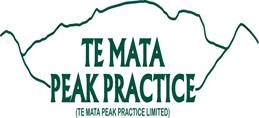 Te Mata Peak PracticeWe have an opportunity for a dedicated and enthusiastic part-time GP to join our team in the beautiful Havelock North region of Hawke’s Bay.  We are on the journey to becoming a Health Care Home practice and have made considerable progress in separating acute and planned care (no double-booked slots!).You will be part of a team of skilled nurses, nurse practitioners, clinical pharmacist, medical centre assistants, and GP colleagues, supported by an experienced administrative team.  Out of hours/on-call work is triaged by Homecare Medical.We are seeking a part-time GP or GPEP2/3 to join our team and are open to discussions around how this could work for the right person.For more information about our Practice, have a look at our website: www.tematapeakpractice.co.nzApplications to Belinda Urquhart: belinda.urquhart@tmpp.co.nz